                                                        27 – 30 апреля                                         Математика 6А и 6Б классыУрок 1.   Тема «Разные задачи»              Сначала решите, пожалуйста, на с.256 из работы № 8 задания №1 и №2 с полным решением и пришлите учителю.                                         Далее открываем с. 240 и решаем разные задачи, предложенные нам с вами. Ребята, мы с вами практически прошли все темы. Решаем сначала № 1073. Прочитали 2-3 раза, собрались и решаем.                                 Задание на следующий урок. Решить двумя способами.                                На лугу паслось несколько коров. У них ног на 24 больше, чем голов. Сколько коров паслось на лугу?                                     Урок 2.        Тема «Решение задач разными способами»   Проверяем задачу из урока 1
1 способ.Пусть на лугу паслось х коров. Тогда у них было 4х ног. По условию задачи ног было на 24 больше, чем голов.Составляю уравнение:4х – х = 243х = 24Х = 24 : 3Х = 8Значит, на лугу было 8 коров.Ответ: 8 коров.2 способ.У каждой коровы 4 ноги и 1 голова, значит ног у одной коровы на 3 больше, чем голов. А у всех коров, что паслись на лугу ног на 24 больше, чем голов.24:3=8 коров.Ответ: 8 коров.Решить задачу любым удобным  способом.Марина сделала в диктанте несколько ошибок. Гриша у нее все списал, да ещё допустил 5 ошибок.   Сколько ошибок допустил каждый, если учитель обнаружил в двух диктантах 35 ошибок?1 способ.Пусть Марина сделала х ошибок. Тогда Гриша допустил (х+5) ошибок. По условию задачи вместе они сделали 35 ошибок.Составляю уравнение:х + ( х + 5 ) = 352х + 5 = 352х = 35 – 52х = 30Х = 15Значит, Марина допустила 15 ошибок.1) Х + 5 = 15 + 5 =20(ошибок) допустил ГришаОтвет: 15 ошибок, 20 ошибок.2 способ.1) 35 – 5 = 30 (ошибок) без учёта Гришиных сделали ребята.2) 30 : 2 = 15 (ошибок) сделала Марина3) 15 + 5 = 20 (ошибок) сделал ГришаОтвет: Гриша сделал 20 ошибок, Марина 15                                     Решим из учебника № 1075.                  Урок 3.   Тема « Текстовые задачи»  старинная китайская задача.В клетке находятся фазаны и кролики. Всего 6 голов и 20 ног.Сколько кроликов и сколько фазанов в клетке?1 способ.Метод подбора: 2 фазана, 4 кролика.Проверка: 2 + 4 = 6 (голов) 4 · 4 + 2 · 2 = 20 (ног)Ответ: 4 кролика, 2 фазана.
2 способ.Полный перебор вариантов.Ответ: 4 кролика, 2 фазана.Комментарии: метод полного перебора удобен. Но при больших величинах достаточно трудоемок.3 способ.Метод предположения.Представим, что сверху на клетку, в которой сидят фазаны и кролики, мы положим морковку. Все кролики встанут на задние лапки, чтобы дотянуться до морковки.Сколько ног в этот момент будет стоять на земле? 12.Но в условии задачи даны 20 ног, где же остальные?Остальные не посчитаны – это передние лапы кроликов. Значит,1) 2 · 6 = 12 (ног) стоят на земле2) 20 – 12 = 8(ног) передние лапы кроликов3) 8 : 2 = 4(кролика) в клетке4) 6 – 4 = 2(фазана) в клеткеТакой метод носит название «метод предположения по недостатку».1) 4 · 6 = 24 (ноги) были бы в клетке,если бы у всех было по 4 ноги2) 24 – 20 = 4(ноги) лишние, ноги фазанов3) 4 : 2 = 2(фазана) в клетке4) 6 – 2 = 4(кролика) в клетке                                Решаем задачу из учебника № 1077                          Урок 4.     Тема « Разные задачи»                    Решите задачи из учебника № 1078 и № 1081 по образцу и сдать на проверку.                          Урок 5.    Тема                   Контрольная работа №8Вариант 11. Для изготовления сплава взяли золото и серебро в отношении 2 : 3. Определите, сколько килограммов каждого металла в слитке этого сплава массой 7,5 кг.2. Перед посадкой семена моркови смешивают с песком в отношении 2 : 5. Определите массу семян, если песка потребовалось 200 г.3. Для изготовления 12 деталей требуется 0,48 кг металла. Сколько деталей можно изготовить из 0,8 кг металла?4О. Вычислите:  + .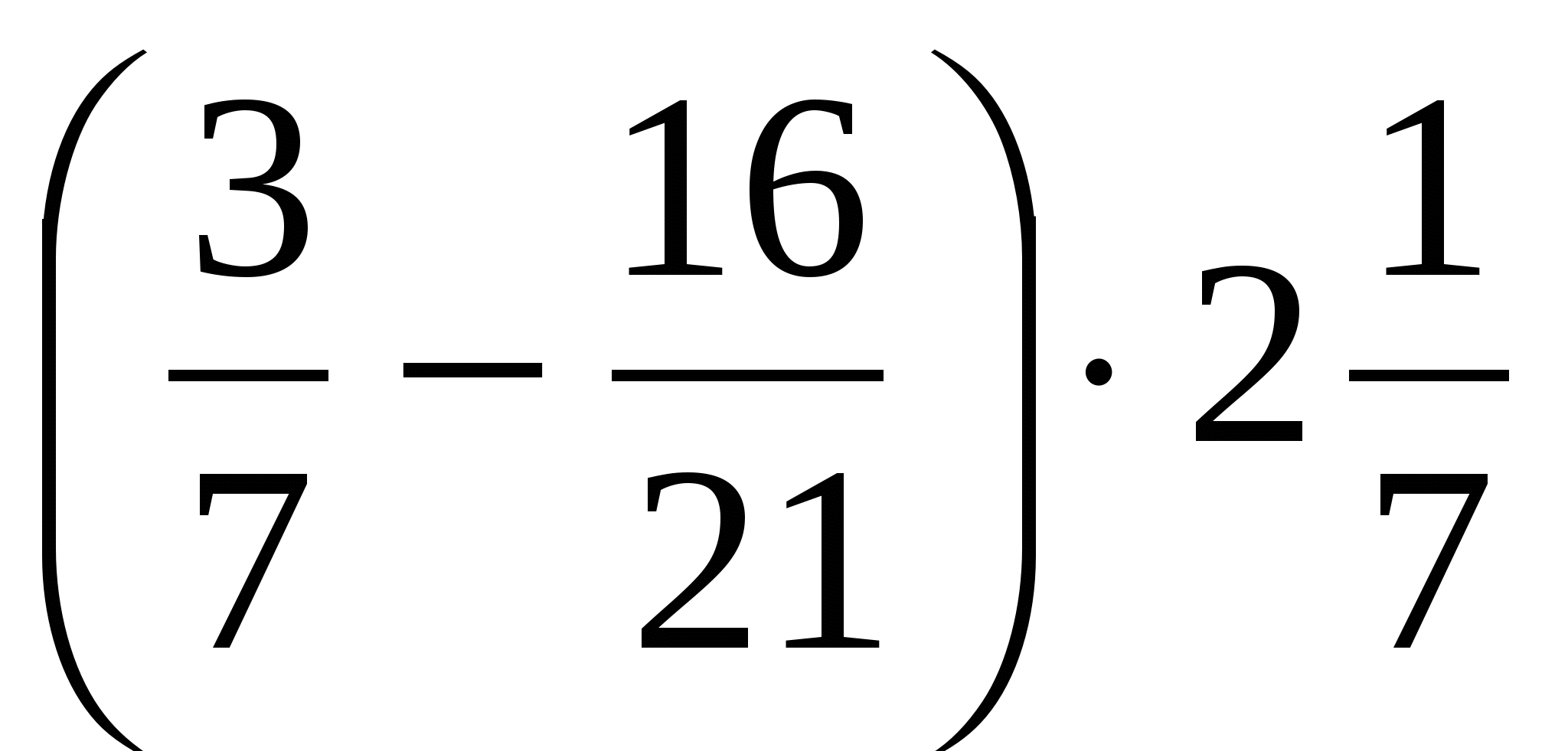 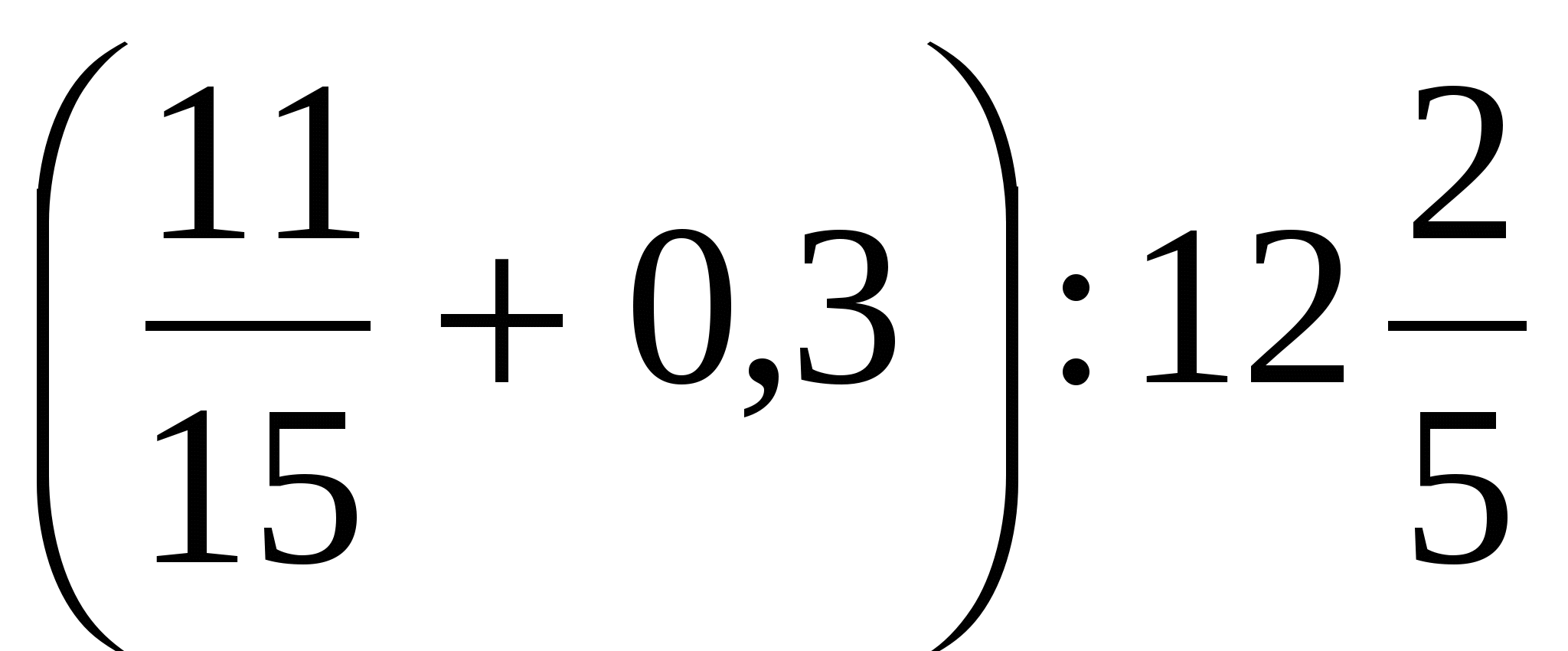 5О. Двигаясь со скоростью 64 км/ч, автобус прибыл в пункт назначения через 3,5 ч. На сколько меньше времени ему потребовалось бы на этот путь, если бы он двигался со скоростью 89,6 км/ч?КоличествоВсегофазановкроликовголовног5161442616336182462015622